STUDY IN USA & CANADASEMINAR & face-to-face MeetingOWERRI, IMO STATE, NIGERIA 10:00 AM – 3:00 PM JayKay Hotels & Resorts Ltd, 1 JayKay Avenue, (Off Okigwe Road), Owerri, Imo State, Nigeria.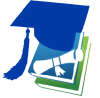 SEMINAR FEATURESUnderstanding US and Canadian Education Admission Information ServiceOne-on-One CounselingCredentials Review/EvaluationApplication ReviewAdmission ProcessingStandardized Test CounselingFinancial/sponsorship VerificationCourse SelectionScholarship OpportunitiesAdmission EssaysUndergraduate CoursesGraduate Courses